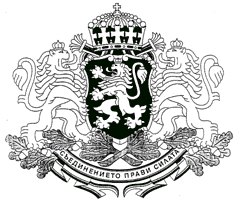 Администрация на президентаСЪДЪРЖАНИЕ:Дейност по разглеждане на молби за помилване Практика на Комисията по помилванетоПредложения за прекратяване на разглежданетоПредложения за отказ от упражняване на правото на помилванеПредложения за помилванеНа основание чл. 9(4) от Правилата за работа на Комисията по помилване (ПРКП), утвърдени с Указ № 195/20.07.2018 г. на Президента на Република България1. ДЕЙНОСТ ПО РАЗГЛЕЖДАНЕ НА МОЛБИ ЗА ПОМИЛВАНЕЗа месеците септември - декември   2022 г. в Комисията са постъпили общо 87 молби. Комисията е провела 6 заседания, на които е решила общо 91 молби. ДВИЖЕНИЕ НА МОЛБИТЕБроят на решените молби и сроковете за тяхното разглеждане и решаване зависи от навременното получаване на информация, която Комисията изисква от други държавни органи, най-важните от които са затворните администрации.За месеците септември - декември 2022 г. отново продължи сериозната промяна в работата и сроковете за осъществяване на дейността както на Комисията, така и на изпращането на справките за осъдените от ГД ,,Изпълнение на наказанията“ към Министерството на правосъдието и другите органи, от които беше поискана информация. Имаше сериозно забавяне в изпращането на справките за молителите в Комисията.ПРАКТИКА НА КОМИСИЯТА2.1 ПРЕДЛОЖЕНИЯ ЗА ПРЕКРАТЯВАНЕ НА РАЗГЛЕЖДАНЕТО През периода Комисията се е произнесла с предложение за прекратяване на разглеждането по 10 молби. Отново най-голям е броят на предложенията за прекратяване, в случаите на подадена нова молба непосредствено след произнасяне на Вицепрезидента с отказ от помилване по предишната молба и в новопостъпилите молби не са изложени нови обстоятелства, които са важни или изключителни или не са разглеждани от Комисията,  и които да налагат разглеждане на случая по същество. Други основания за прекратяване разглеждането на молбите  е  наличието на неприключило съдебно производство и липсата на влязла в сила присъда, както и че към датата на разглеждане на молбата наказанието е било изтърпяно.  2.2. ПРЕДЛОЖЕНИЯ ЗА ОТКАЗ ОТ ПОМИЛВАНЕКакто и в предходни периоди, най-голям е делът на молбите, по които Комисията е предложила на Вицепрезидента да се произнесе с отказ от помилване - 64. Основен мотив е липсата на изключителни обстоятелства, които обуславят приложението на помилването като институт, свързан с проявата на висша държавна милост, хуманност и милосърдие.2.3. ПРЕДЛОЖЕНИЯ ЗА ПОМИЛВАНЕПрез отчетния период са направени 6 предложения за помилване и са помилвани 6-ма от молителите:Указ №116/21.09-2022 г.Указ №117/ 21.09.2022 г.Указ № 118/13.10.2022 г.Указ №119/05.12.2022 г.Указ №120/05.12.2022 г.Указ №121/05.12.2022 г.  ОБОБЩЕНА ИНФОРМАЦИОННА СПРАВКАНА КОМИСИЯТА ПО ПОМИЛВАНЕ СЕПТЕМВРИ 2022 г.  – ДЕКЕМВРИ 2022 г.Заседание, дата Заседание, дата Разпределени (за докладване в заседание) докладвани решени 21.09.2022 г.25252506.10.2022 г.15151503.11.2022 г.12121210.11.2022 г.11111130.11.2022 г. 11111108.12.2022 г.1717  17ОБЩО:   6 заседания91                                        91                                             9191                                        91                                             9191                                        91                                             91